July 27, 2016Via Electronic FilingMs. Barcy McNeal, Docketing DivisionPublic Utilities Commission of Ohio180 East Broad Street, 13th FloorColumbus, OH  43215-0573Re:	CenturyTel of Ohio, Inc. d/b/a CenturyLink 	Case No. 90-5010-TP-TRF and Case No. 16-1585-TP- ATAMs. Barcy McNeal:Enclosed for filing is CenturyTel of Ohio, Inc. d/b/a CenturyLink’s tariff to remove the obsolete Section 8, Pole Attachment, from the Company’s P.U.C.O. No. 12 General Exchange Tariff. Terms, conditions and rates governing pole attachments are now located in CenturyLink’s Pole Attachment and Conduit Occupancy Tariff P.U.C.O. No. 1, which was issued and effective on June 20, 2016 in compliance with the Commission’s Finding and Order dated May 18, 2016 and issued June 1, 2016, in Case No. 15-890-TP-ATA. The recently issued Pole Attachment and Conduit Occupancy Tariff was intended to replace Section 8 of P.U.C.O. No. 12. However, revisions to remove that content were inadvertently omitted from the above referenced compliance filing. The following revisions are included in this filing:Title SheetPreface, Sheet 2Section 8, Sheet 1Cancels Section 8, Sheets 2-6These tariff sheets are filed with a July 27, 2016 issue date and an effective date of July 27, 2016.  If you have any questions regarding this filing, please call me or Mr. Joshua Motzer at (614) 221-5354.Sincerely,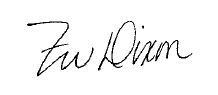 Zarneisha Dixoncc: 	Joshua Motzer, CenturylinkOH 16-10 